КЛАССНЫЙ РУКОВОДИТЕЛЬ	ПРОФОРИЕНТАЦИОННЫЕ УРОКИ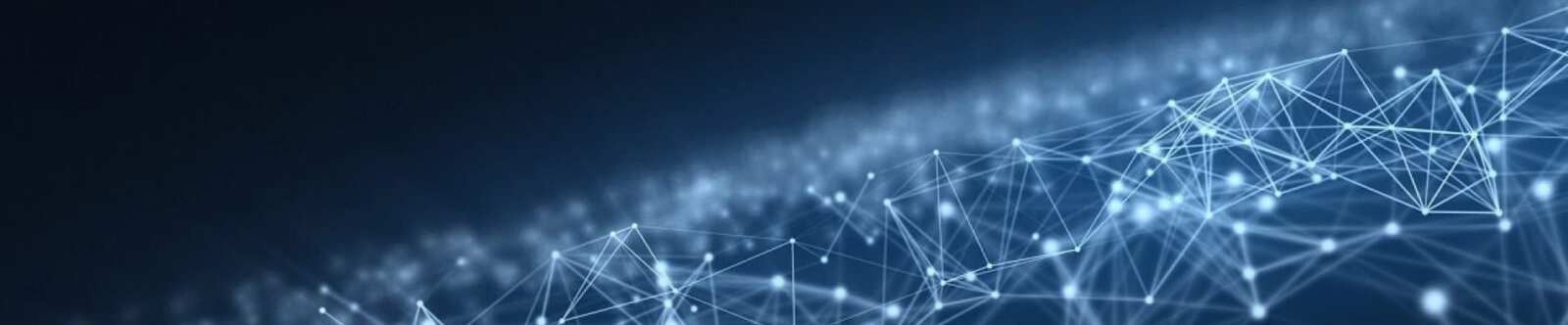 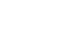 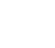 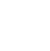 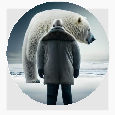 Профессия: строитель —профориентационный урокОт Глеб Беломедведев АВГ 10, 2023	 #видео, #кроссворд, #пазлы, #презентация, #профессия,#профориентационный урок, #ребус, #специальность, #строитель, #тесты, #технологическая карта  Время прочтения: 15 минут(ы)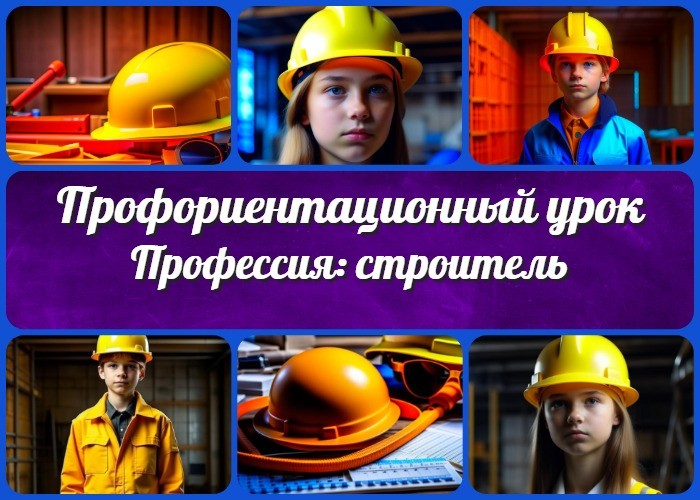 Предварительная работаОборудование и оформление класса 20 Ход занятия / Ход мероприятияОрганизационный моментВступительное слово классного руководителя (сообщение темы) 21 Блок 1: общие факты о профессииВведение в мир строительстваОбсудите с учащимися, почему работа строителя важна для обществаПодчеркните роль строителей в создании удобных и безопасных пространств для жизниБлок 2: отрасли профессиональной деятельностиМногообразие сфер строительстваПусть группы представят свои открытия и расскажут, какие виды деятельности входят в каждую отрасльБлок 3: качества, которые помогут в профессииКлючевые черты успешного строителяПодчеркните важность постоянного обучения и развития личных навыков 24 Блок 4: возможности для развития карьерыРазвитие в профессииПродемонстрируйте примеры успешных строителей, которые достигли впечатляющих результатовБлок 5: практические задания и учебные действияСоздание своего проектаПрезентация своего проекта 26 Блок 6: вопросы и ответы26.1 Диалог с экспертом27 Подведение итогов занятия 28 ЗаключениеТехнологическая картаКроссвордТестыВариант 1Вариант 2 32 РебусПазлыСмотреть видео по теме 35 Презентация36 Список источников и использованной литературы«Профессия: строитель» — профориентационный урок «Моя Россия – новые горизонты»ВступлениеВыберите похожие названия«Строительство будущего: изучаем профессию строителя»«Стройка мечты: профессиональная ориентация в сфере строительства»«Построим карьеру: знакомство с специализацией строителя»Возраст детей11-17 летКласс6,7,8,9,10,11 классДата проведения[укажите дату проведения]Название образовательного проекта«Билет в будущее»Тип мероприятияВсероссийский профориентационный урок «Моя Россия – новые горизонты»Уровень[выберите уровень принятый в школе]базовый уровень (рекомендованная учебная нагрузка – не менее 40 часов в год); основной уровень (не менее 60 часов в год);продвинутый уровень (не менее 80 часов в год).Формат профориентационной работыУрочная деятельность. Профессиональное обучение.ПодходИнформационно-обучающий подходСреда профессииКомфортная средаЦелиПознакомить учащихся с профессиями архитектора, каменщика, плотника как перспективной карьерой.Расширить понимание учащимися о сфере строительства и её важности в обществе.Определить основные качества и навыки, необходимые для успешной работы в этой отрасли.ЗадачиРассказать об основных областях деятельности строителя.Подчеркнуть важность точности, творческого подхода и сотрудничества в это области трудовой деятельности.Предоставить информацию о перспективах развития карьеры в этой сфере.Провести практические задания, позволяющие учащимся почувствовать себя в роли дизайнера, гипсокартонщика или столяра.Форма организации урокаУрочная деятельностьПриемы, методы, технологии обученияБеседа ПрезентацияГрупповые и индивидуальные задания Творческие проектыПрогнозируемый результатУчащиеся получат более глубокое представление о специализациях строителя, разовьют интерес к этой области и поймут, какие усилия необходимы для достижения успеха в ней.Предварительная работаПодготовьте презентацию о профессии строителя.Соберите разнообразные материалы о сфере строительства. Разделите учащихся на группы для практических заданий.Пригласите специалиста данной отраслиОборудование и оформление классаКомпьютер и проектор для презентации Раздаточный материал Информационные плакатыХод занятия / Ход мероприятияОрганизационный моментДорогие учащиеся! Сегодня у нас особый урок, посвященный профессии, которая строит будущее нашей страны. Давайте соберемся вместе и погрузимся в мирстроительства. Пожалуйста, будьте внимательны, задавайте вопросы и готовьтесь к активной деятельности!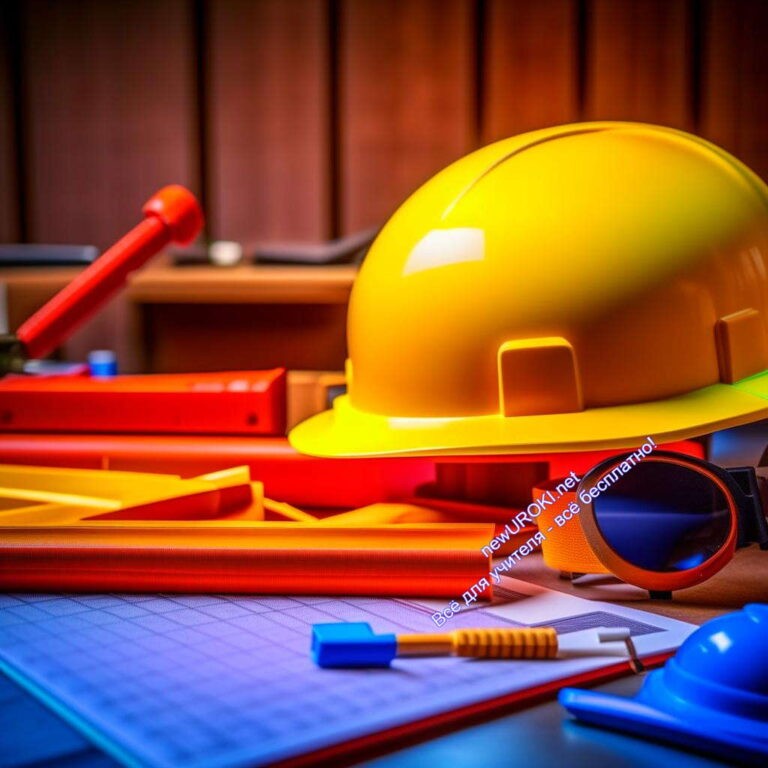 Вступительное слово классного руководителя (сообщение темы)Друзья, мир строительства не только создает величественные здания и комфортные дома, но и дает возможность вам воплотить в жизнь свои творческие идеи. На этом уроке вы узнаете о работе, которая помогает преобразовать пространство и сделать его лучше. Давайте погрузимся в этот увлекательный мир вместе!Блок 1: общие факты о профессииИллюстрационное фотоВведение в мир строительстваДорогие ученики, давайте начнем наше путешествие в мир созидания. Мы начнем с общей информации о профессии, которая объединяет людей с разными специализациями и навыками. Эта сфера деятельности позволяет создавать не только дома и здания, но и инфраструктуру, которая делает нашу жизнь более удобной и безопасной.Обсудите с учащимися, почему работа строителя важна для обществаСегодня мы узнаем, как строители вносят огромный вклад в нашу жизнь. Они создают мосты, дороги, аэропорты, туннели, которые связывают города и регионы. Архитекторыпроектируют красивые здания, которые становятся символами городов. Инженеры работают над инновационными решениями, чтобы сделать нашу жизнь комфортнее. Без этих людей не было бы современных городов и инфраструктуры.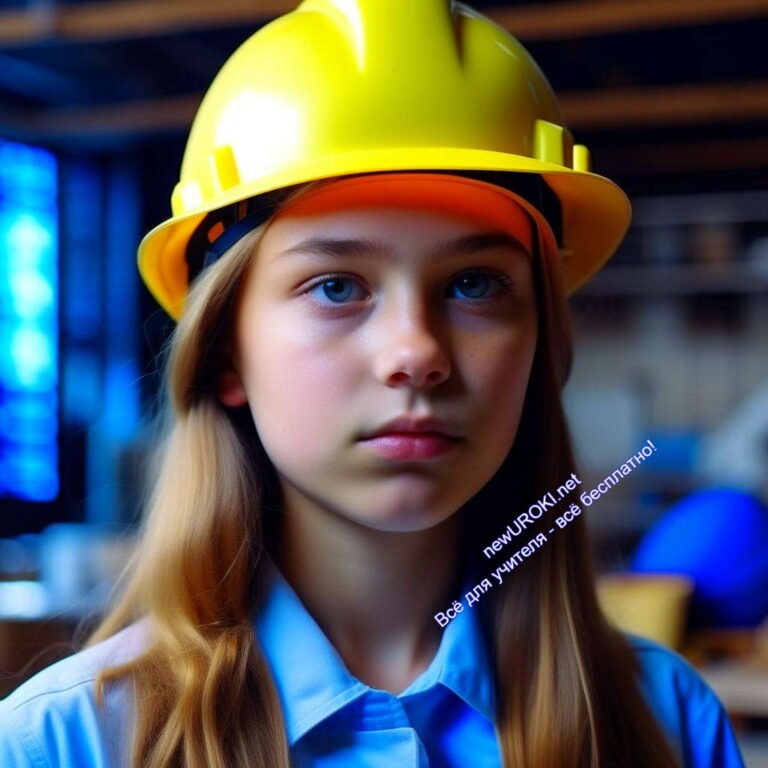 Подчеркните роль строителей в создании удобных и безопасных пространств для жизниДавайте представим, какой мир был бы без профессии строителя. Нет удобных домов, где мы можем жить и отдыхать. Нет школ, где мы получаем знания. Нет больниц, где нам помогают, когда мы болеем. Они создают для нас удобные и безопасные пространства, где мы можем реализовывать свои цели и мечты.Блок 2: отрасли профессиональной деятельностиИллюстрационное фотоМногообразие сфер строительстваПредставьте, что у вас есть магический ключ, который открывает врата в разные миры строительства. И каждый мир предлагает свои уникальные задачи и возможности.Строительство разнообразно: есть жилищное, когда создаются уютные дома для семей, есть коммерческое, где рождаются магазины, офисы, рестораны, и есть инфраструктурное, которое создает дороги, мосты, транспортные системы.Пусть группы представят свои открытия и расскажут, какие виды деятельности входят в каждую отрасль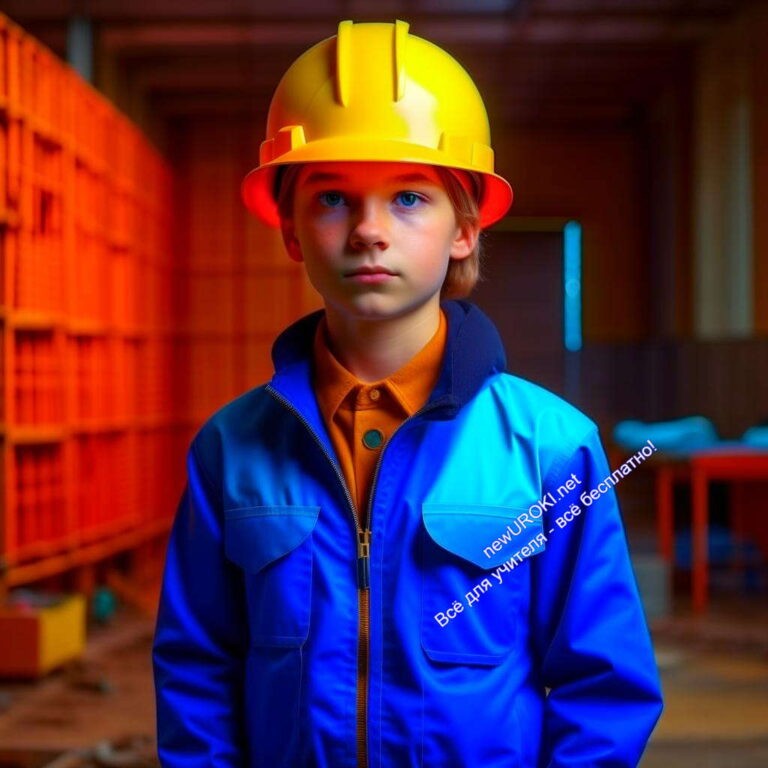 Давайте разделимся на группы и изучим каждую отрасль более подробно. Группы будут исследовать, какие виды строительства входят в жилищную, коммерческую и инфраструктурную сферы. Каждая группа представит свои открытия, расскажет, какие возможности и задачи ждут будущих монтажников, конструкторов и каменщиков.Блок 3: качества, которые помогут в профессииИллюстрационное фотоКлючевые черты успешного строителяДорогие друзья, чтобы стать настоящим профессионалом в мире возведения объектов, нужно обладать определенными качествами. Давайте обсудим, какие черты личности помогут вам успешно реализоваться в этой сфере деятельности.Проведите беседу о необходимых качествах для успешной карьеры: ответственность, творческий подход, умение работать в коллективе, аккуратность и др.Первое и, пожалуй, самое важное качество – это ответственность. Строители несут ответственность за безопасность и качество создаваемых объектов. Ваше решение может повлиять на жизни людей, поэтому важно быть добросовестным и внимательным к каждой детали.Также, в мире строительства ценятся творческие люди. Ведь при проектировании и строительстве каждый объект требует уникального подхода. Ваша способность видеть нестандартные решения поможет вам создавать удивительные и функциональные пространства.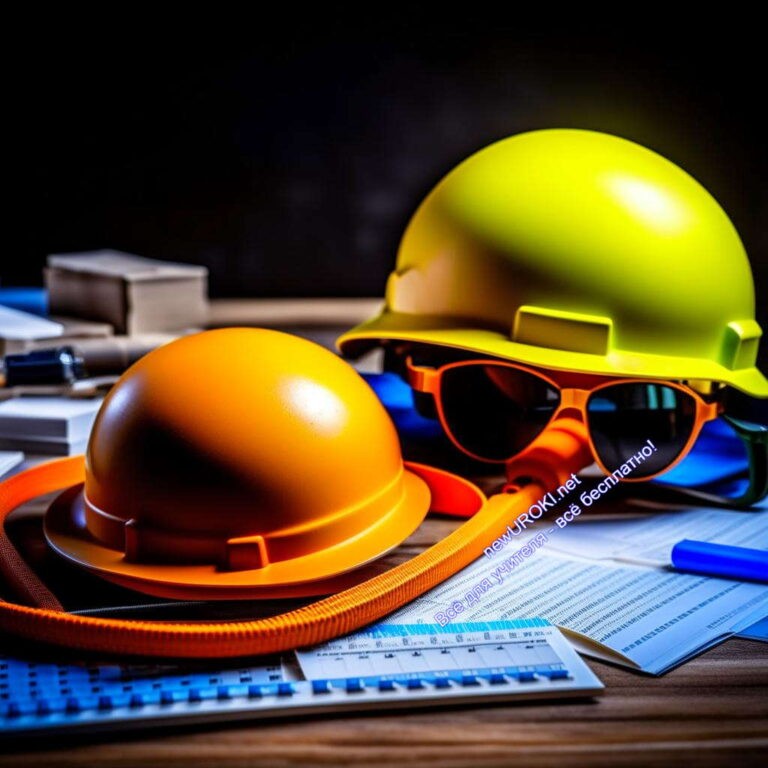 Работа в коллективе – неотъемлемая часть строительства. Стройка – это командный труд, и умение находить общий язык с коллегами, слушать мнения друг друга и решать задачи вместе – важный навык.Не забывайте и о таком качестве, как аккуратность. Каждая деталь имеет значение, и даже самая маленькая ошибка может повлиять на конечный результат. Например архитектор, должен быть очень внимательным к деталям и готовым к тщательной и кропотливой работе работе.Подчеркните важность постоянного обучения и развития личных навыковПрофессия строителя – это постоянное обучение и самосовершенствование. Технологии и методы строительства постоянно развиваются, и вам придется следить за последними тенденциями. Обучение позволит вам оставаться востребованным специалистом и расширять свои компетенции.Блок 4: возможности для развития карьерыИллюстрационное фотоРазвитие в профессииДрузья, ремесло строителя – это не только начало, но и множество возможностей для развития. Позвольте мне поделиться с вами некоторыми примерами, чтобы вы поняли, как далеко можно продвинуться в этой области.Расскажите о возможностях роста и развития в сфере строительства: от обычного рабочего до специалиста с высокими компетенциями.Вы можете начать свою карьеру с обучения на рабочего. Это хороший способ познакомиться с основами профессии и научиться работать с инструментами и материалами. Затем, приобретя опыт, вы можете стать мастером, который владеет разнообразными навыками и умеет решать сложные задачи.Если вы заинтересованы в управленческой деятельности, вы можете стать бригадиром или начальником участка. Это требует организационных способностей и умения координировать работу коллектива.Для тех, кто стремится к карьерному росту, есть возможность стать инженером- строителем или архитектором. Это требует серьезного образования и глубоких знаний в области проектирования и строительства.Продемонстрируйте примеры успешных строителей, которые достигли впечатляющих результатовДавайте рассмотрим примеры успешных строителей, которые добились значительных результатов. Один из них – Владимир Шухов, российский инженер и архитектор, создавший инновационные системы заводов и нефтепроводов, а также гиперболические башни и шаровые купола. Его творчество оказало влияние на архитектурные и инженерные решения в разных странах.	Владимир Григорьевич Шухов (28 августа 1853, Грайворон, Курская губерния — 2 февраля 1939, Москва) — русский исоветский инженер, архитектор, изобретатель, учёный; член- корреспондент (1928) и почётный член (1929) Академии наук СССР, лауреат премии имени В. И. Ленина (1929), Герой Труда (23 апреля 1928). Автор проектов и технический руководитель строительства первых российских нефтепроводов (1878) и нефтеперерабатывающего завода с первыми российскими установками крекинга нефти (1931). Внёс большой вклад в технологии нефтяной промышленности и трубопроводного транспорта. Википедия.Блок 5: практические задания и учебные действия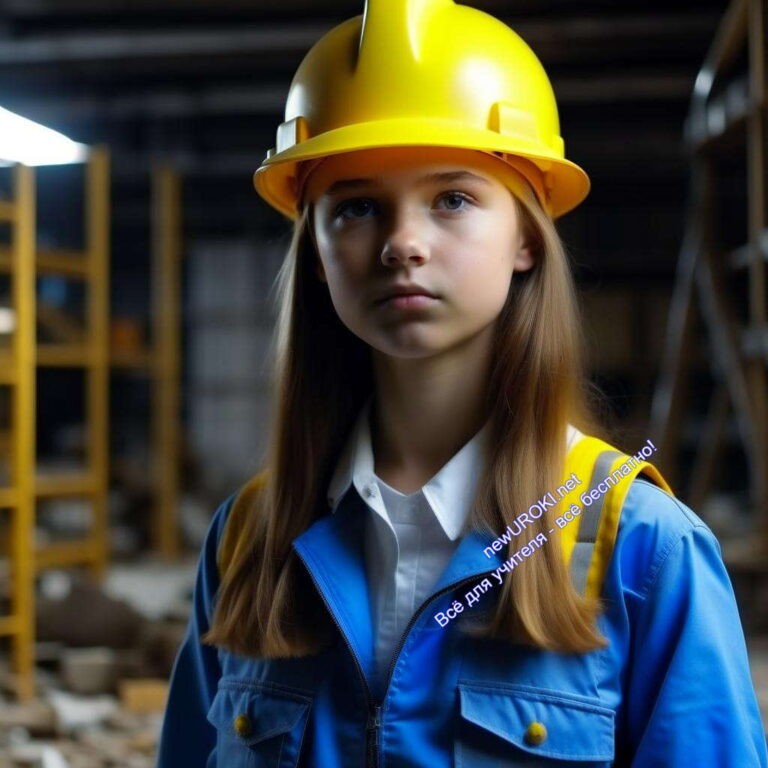 Иллюстрационное фотоСоздание своего проектаПришло время перейти к практической части урока. Я предлагаю каждой группе учащихся создать свой собственный проект строительства. Это может быть что угодно– от планировки дома до проектирования учебного кабинета. Ваша задача – применить знания, полученные сегодня, и воплотить их в вашем проекте.Презентация своего проектаКаждая группа представит свой проект перед остальными. Расскажите, какие решения вы приняли в процессе создания проекта, почему выбрали те или иные элементы, какие аспекты были для вас важны. Это поможет вам лучше понять, как применять знания на практике.Блок 6: вопросы и ответы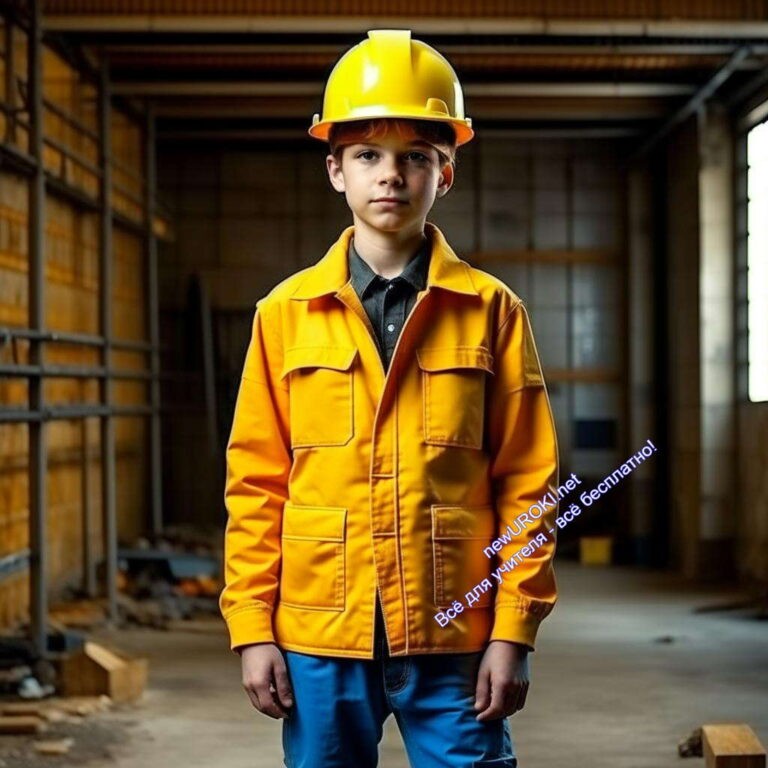 Иллюстрационное фотоДиалог с экспертомДрузья, чтобы узнать больше о этой профессии из первых рук, я предлагаю пригласить настоящего эксперта. Этот человек – опытный строитель, который готов ответить на ваши вопросы. Мы подготовили список вопросов, но вы также можете задавать свои интересующие вопросы.(Список вопросов учеников для опытного специалиста)Какие навыки и знания особенно важны для успешной карьеры строителя?Какие трудности или вызовы чаще всего возникают в процессе стройки, и как с ними справляться?Какие технологии и инструменты сейчас широко используются в этой индустрии?Как рабочие обеспечивают безопасность на стройплощадке как для себя, так и для окружающих?Какие основные требования и нормы следует соблюдать при возведении зданий и сооружений?Подведение итогов занятияВыводы и вдохновениеДорогие учащиеся, мы провели увлекательное путешествие в мир строительства. Вы узнали, как важна профессия строителя для общества, какие качества помогут вам достичь успеха, и какие возможности открываются перед вами в этой области.Надеюсь, вы смогли проникнуться интересом к этой работе и возможно, однажды, станете частью тех, кто строит будущее нашей страны.Заключение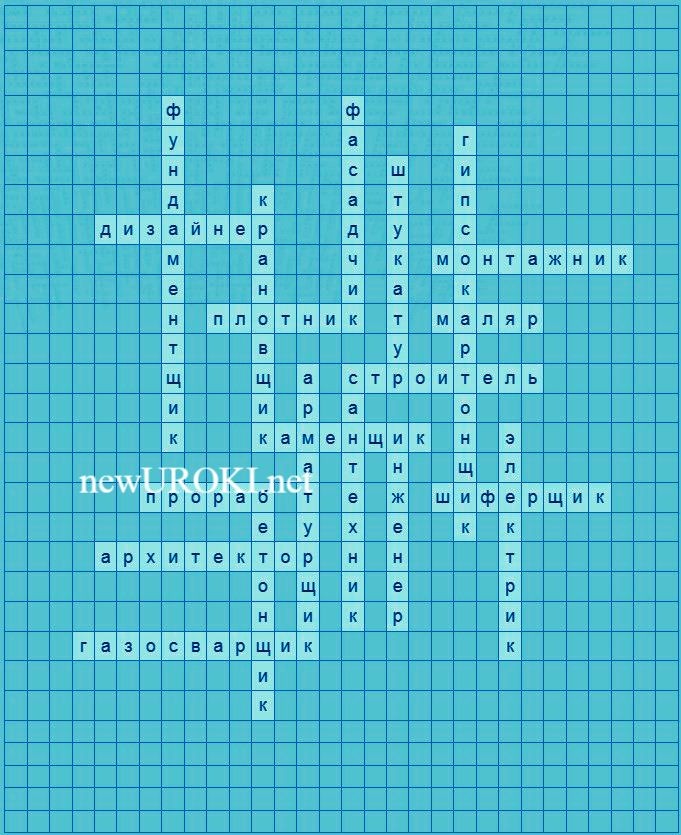 Спасибо, что так активно участвовали в уроке! Не забывайте, что данная профессия – это не только зарплата, но и возможность влиять на окружающий мир. Вы можете стать создателями комфортных пространств и важной частью развития общества. Удачи вам на вашем пути к будущему занятию по призванию, и помните, что каждая ваша деталь может изменить мир к лучшему!Технологическая картаСкачать бесплатно технологическую карту профориентационного урока по теме:«Профессия: строитель»КроссвордКроссвордСкачать бесплатно кроссворд для профориентационного урока: «Профессия: строитель» в формате WORDТестыВариант 1Кто занимается разработкой планов и проектов зданий?СтроительАрхитекторИнженерОтвет: b) АрхитекторКакой специалист устанавливает гипсокартонные конструкции?КаменщикГипсокартонщикЭлектрикОтвет: b) ГипсокартонщикКто занимается управлением грузовыми кранами на стройплощадке?ПрорабКрановщикБетонщикОтвет: b) КрановщикКакой специалист занимается созданием основ фундамента?ФундаментщикМалярДизайнерОтвет: a) ФундаментщикКто занимается сборкой и монтажом конструкций?МонтажникПлотникСантехникОтвет: a) МонтажникКто отвечает за внешний вид фасадов зданий?ГазосварщикФасадчикАрматурщикОтвет: b) ФасадчикКакой специалист занимается укладкой камней и кирпичей при строительстве?ЭлектрикКаменщикДизайнерОтвет: b) КаменщикКто выполняет электрические работы на стройке?ИнженерМонтажникЭлектрикОтвет: c) ЭлектрикКакой специалист занимается сборкой деревянных конструкций?БетонщикПрорабПлотникОтвет: c) ПлотникКто осуществляет контроль за ходом строительства?ПрорабСантехникФундаментальщикОтвет: a) ПрорабВариант 2Кто занимается установкой сантехнических систем?МалярСантехникДизайнерОтвет: b) СантехникКакой специалист разрабатывает инженерные решения для строительства?КрановщикИнженерБетонщикОтвет: b) ИнженерКто укладывает кровельные материалы?ЭлектрикШиферщикПрорабОтвет: b) ШиферщикКто занимается сваркой газосварочным оборудованием?ГазосварщикФасадчикМонтажникОтвет: a) ГазосварщикКакой специалист занимается общей конструкцией и воплощением проекта?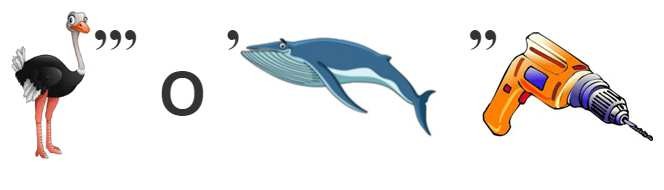 КаменщикСтроительАрхитекторОтвет: b) СтроительКто наносит штукатурку на поверхности?ЭлектрикШтукатурПрорабОтвет: b) ШтукатурКто разрабатывает дизайн интерьера зданий?ДизайнерМонтажникБетонщикОтвет: a) ДизайнерКакой специалист занимается созданием небольших деревянных конструкций?ПлотникКаменщикИнженерОтвет: a) ПлотникКто занимается укладкой бетона?ФундаментщикСантехникБетонщикОтвет: c) БетонщикКто занимается окраской и покраской поверхностей?МалярЭлектрикФасадчикОтвет: a) МалярРебусПазлыРебус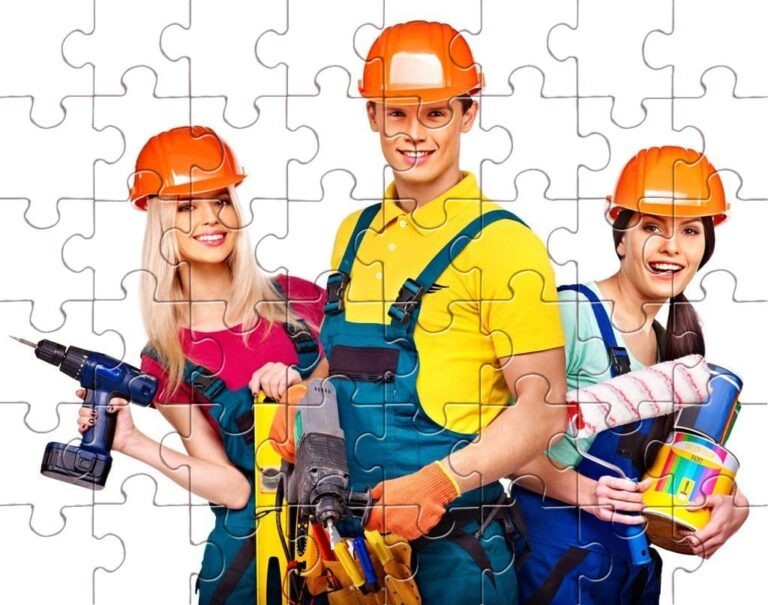 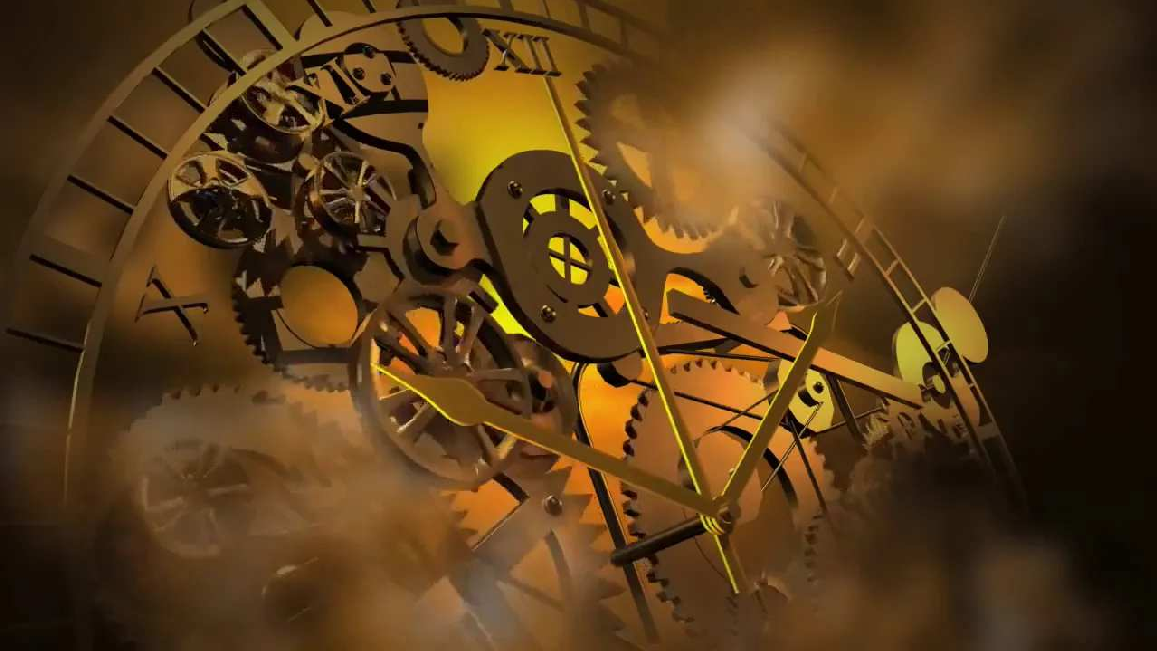 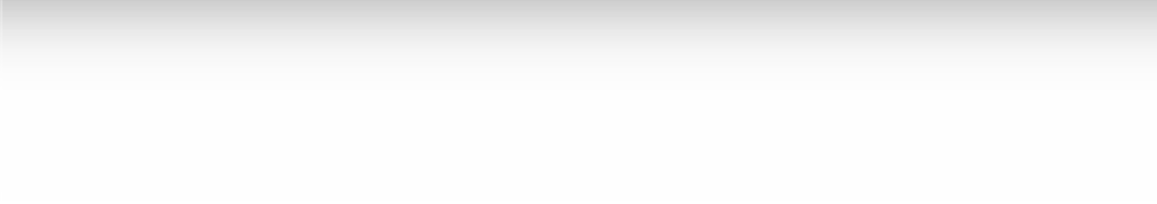 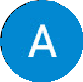 ПазлыСмотреть видео по темеПрезентацияСкачать бесплатно презентацию на классный час: «Профессия: строитель» в формате PowerPointСписок источников и использованной литературыЗосимов А.С., Иллонов В.М. «Основы строительства и архитектуры». Издательство «Книга», Москва, 2002. 180 с.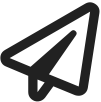 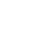 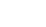 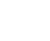 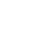 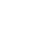 Редутная А.О., Фролов В.П. «Современные тенденции в градостроительстве». Издательство «СтройПресс», Санкт-Петербург, 2005. 220 с.Францев Г.И. «Профессиональные навыки строителя». Издательство «Строй- Мастер», Новосибирск, 2003. 150 с.Развитие инфраструктуры России: тенденции и перспективы / Сборник материалов. Издательство «Инфраструктура-Россия», Москва, 2006. 300 с.Российская строительная газета. Официальный сайт: www.buildingnews.ru. Город Москва. Слова ассоциации (тезаурус) к уроку: каска, дом, кирпич, рабочий, фундамент, ремесло, труд, навык, самореализация При использовании этого материала в Интернете (сайты, соц.сети, группы и т.д.) требуется обязательная прямая ссылка на сайт newUROKI.net. Читайте "Условия использования материалов сайта"Профессия: врач — профориентационный урок 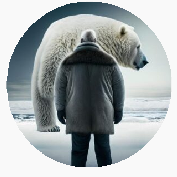 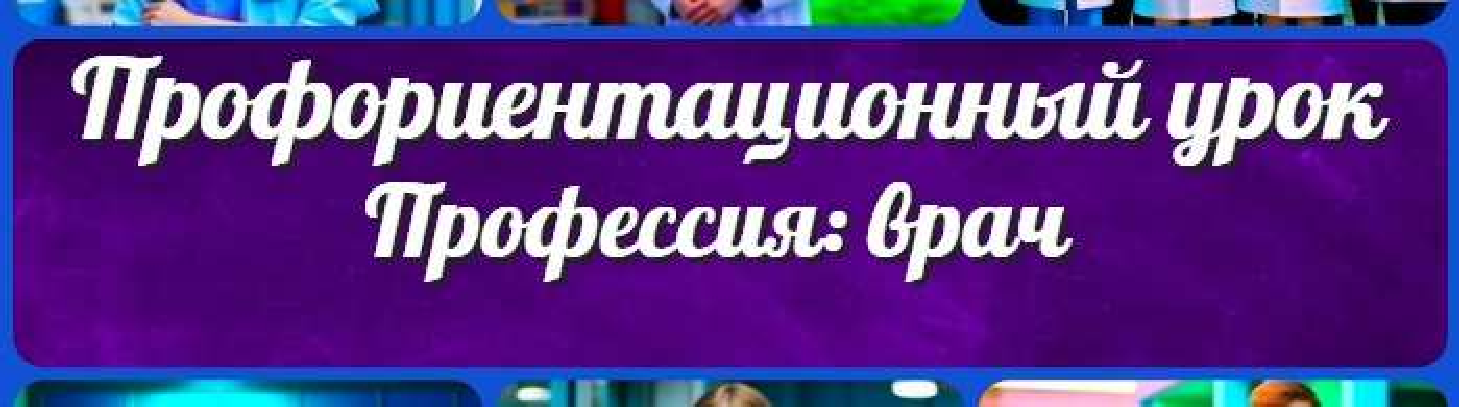 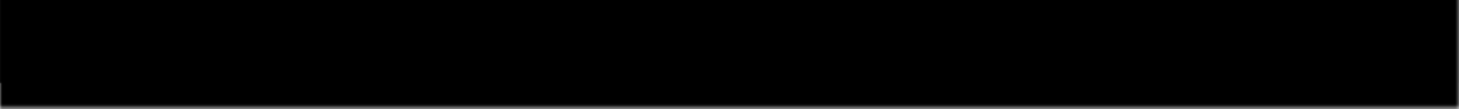 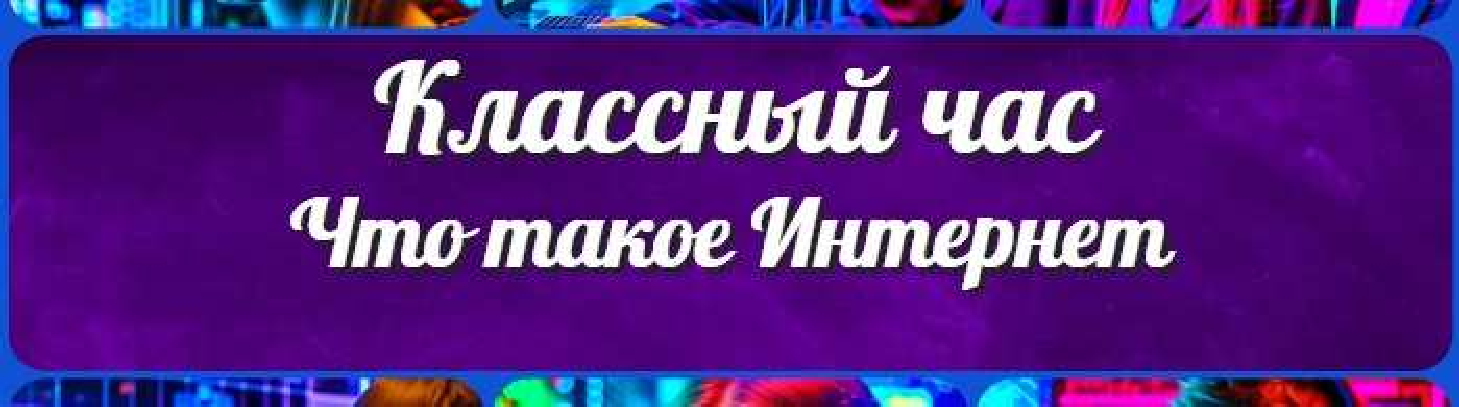 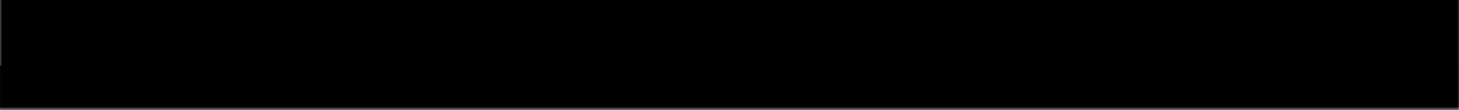 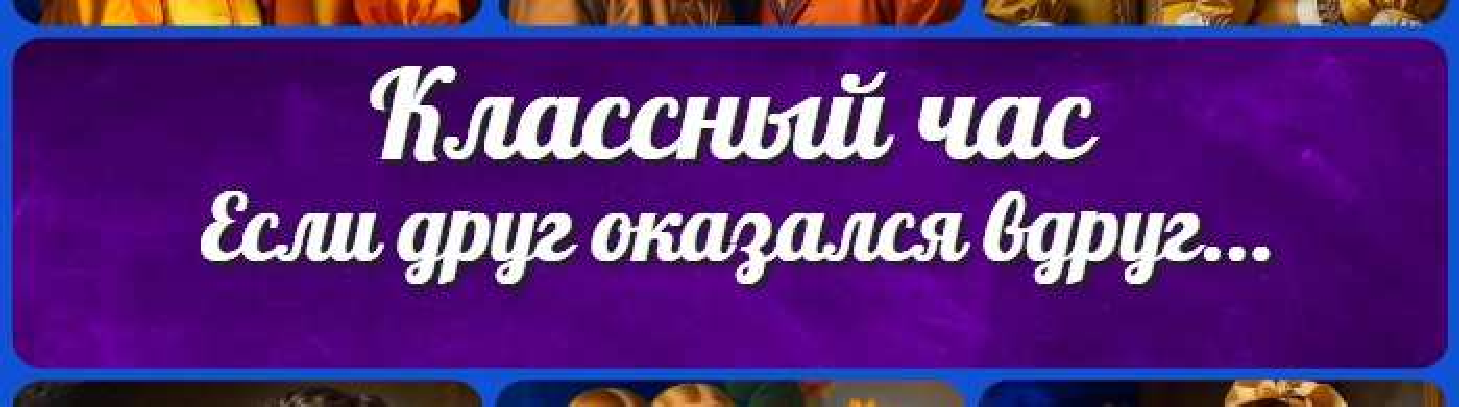 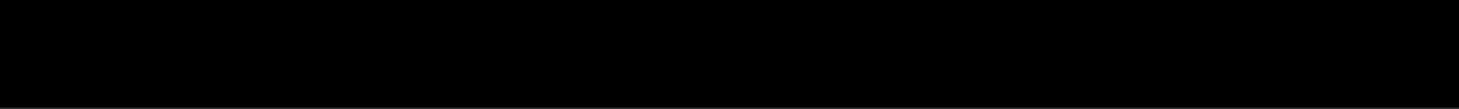 Конспекты уроков для учителя АлгебраАнглийский язык Астрономия Библиотека БиологияГеография 5 класскласскласскласскласскласс ГеометрияДиректору и завучу школы ИЗОИнформатика ИсторияКлассный руководитель 5 класскласскласскласскласскласскласс Профориентационные уроки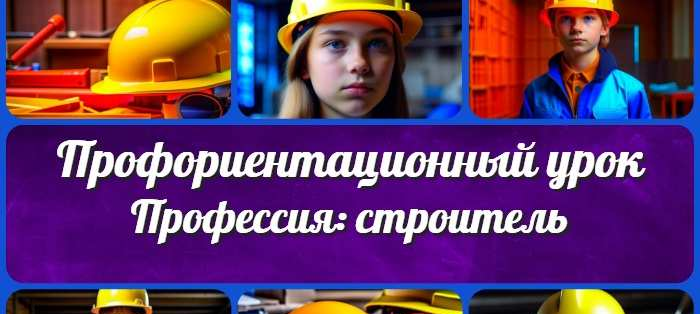 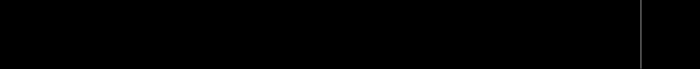 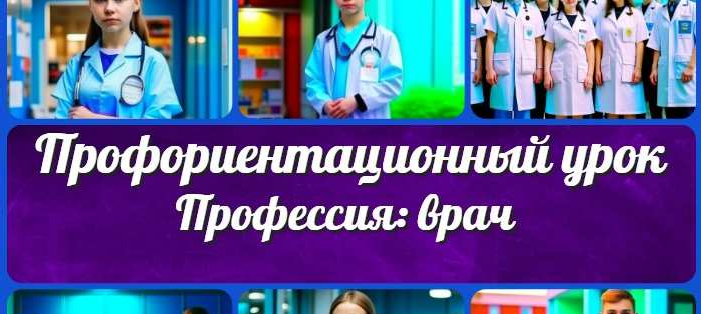 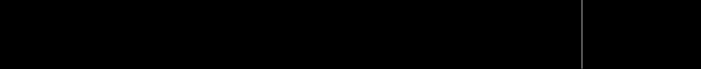 Математика Музыка Начальная школа ОБЖОбществознание Право ПсихологияРусская литература Русский язык Технология (Труды) ФизикаФизкультура Химия Экология ЭкономикаКопилка учителяСценарии школьных праздников—…	профориентационный…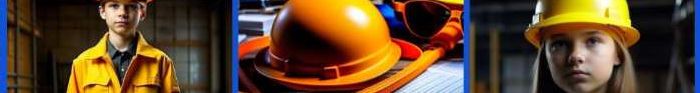 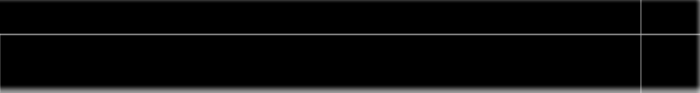 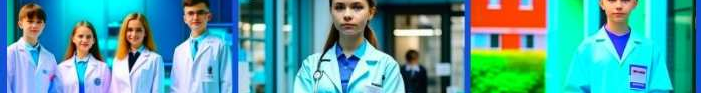 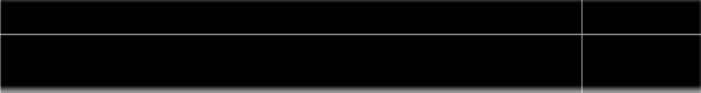 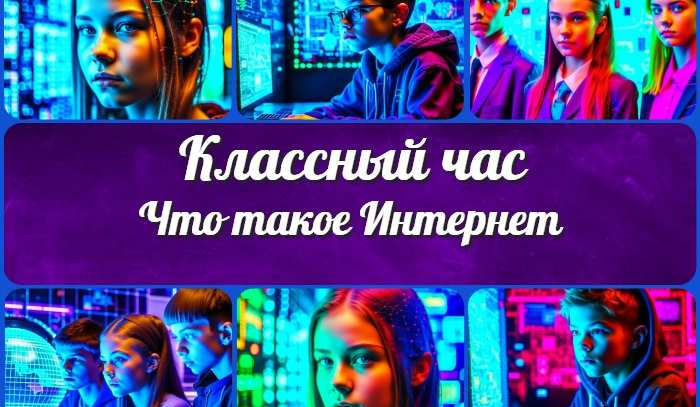 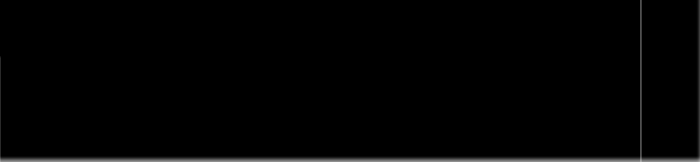 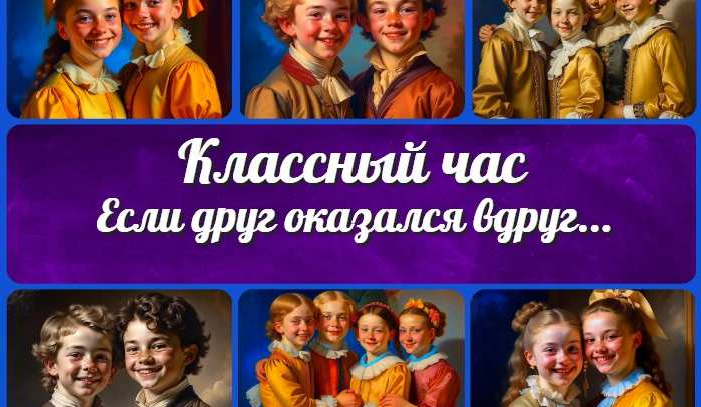 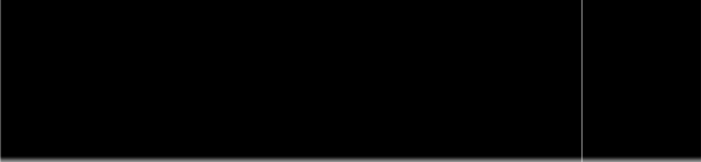 Новые УРОКИНовый сайт от проекта UROKI.NET. Конспекты уроков, классные часы, сценарии школьных праздников. Всё для учителя - всё бесплатно!Главная	О сайте	Политика конфиденциальности	Условия использования материалов сайтаДобро пожаловать на сайт "Новые уроки" - newUROKI.net, специально созданный для вас, уважаемые учителя, преподаватели, классные руководители, завучи и директора школ! Наш лозунг "Всё для учителя - всё бесплатно!" остается неизменным почти 20 лет! Добавляйте в закладки наш сайт и получите доступ к методической библиотеке конспектов уроков, классных часов, сценариев школьных праздников, разработок, планирования, технологических карт и презентаций. Вместе мы сделаем вашу работу еще более интересной и успешной! Дата открытия: 13.06.2023